Шевченко Татьяна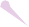 Подписан: Шевченко Татьяна ДмитриевнаDN: C=RU, S=Красноярский край, L=д. Александро – Ерша, T=Директор, O=МУНИЦИПАЛЬНОЕ БЮДЖЕТНОЕ ОБЩЕОБРАЗОВАТЕЛЬНОЕ УЧРЕЖДЕНИЕ АЛЕКСАНДРО-ЕРШИНСКАЯ СРЕДНЯЯ ШКОЛА, СНИЛС=04256191644,ИНН=241000692393, E=alvarius7@yandex.ru, G=Татьяна Дмитриевна, SN=Шевченко, CN=Шевченко Татьяна ДмитриевнаОснование: Я являюсь автором этого документа Местоположение: место подписанияДата: 2022.09.06 08:00:54+07'00'Foxit Reader Версия: 10.1.1УТВЕРЖДАЮ:Директор МБОУ Александро-Ершинской СШ 		/Т.Д.Шевченко/ Приказ №061	15. 08.2023 гПлан работы общешкольного родительского комитета МБОУ А-ЕСШ 2023 - 2024 учебный годЦель работы: укрепление связей между семьей и общеобразовательным учреждением в целях установления единства воспитательного влияния на учащихся школы.Задачи:привлечение родительской общественности к организации внеклассной и внешкольной воспитательной работы;оказание помощи педагогам школы в организации пропаганды педагогических знаний среди родителей;установление	взаимодействия	школы,	семьи	и	общественных	организаций	по профилактике правонарушений среди учащихся и семейного неблагополучия.Направления деятельности:взаимоотношения с родителями учащихся;работа с семьями (многодетными, неполными, неблагополучными) через администрацию школы, инспектора КДН;организация досуга учащихся;привлечение родителей к сотрудничеству по всем направлениям деятельности школы;пропаганда здорового образа жизни.МесяцСодержание работыОтветственныеВ течение годаБеседы членов родительского комитета с родителями, не обеспечивающими контроль за своими детьми.Контроль за выполнением санитарно-гигиенического режима в школе, за организацией питания школьников, медицинского обслуживания.Работа с семьями, находящимися в СОП.Классные руководители, родительский комитетСентябрьI заседание родительского комитетаТема: Основные направления работыСтарший методист по ВРобщешкольного родительского комитета в 2022-2023 учебном годуОсновные направления деятельности родительского комитета в соответствии с законодательством РФ, Уставом общеобразовательного учреждения и Положением об общешкольном родительском комитете.Утверждение плана работы родительского комитета школы на 2022-2023 учебный год.Выборы председателя и секретаря родительского комитета школы.Беседа «Обеспечение личной безопасности учащихся в условиях КВИ».Важность социального тестированияПрофилактика дорожно-транспортного травматизма.Мероприятия 1, 2 четверти, участие родительской общественности.ДекабрьII заседание родительского комитетаТема: Роль общешкольного родительского комитета в профилактике противоправных действийПодготовка к общешкольному родительскому собранию «Сотрудничество школы и семьи в вопросах профилактики правонарушений и безнадзорности учащихся»Беседа «Детская агрессия, как с ней справиться?»Организация досуговой деятельности обучающихся. Помощь в проведении общешкольных мероприятий 3 четверти.Старший методист по ВР, социальный педагог школыФевральIII заседание родительского комитетаТема: О совместной работе школы и семьи по созданию здоровьесберегающего пространства. Профориентация подростковПривлечение родителей к оказанию практической помощи в проведении общешкольных внеклассных мероприятий, соревнований «Гонка за лидером», «А ну- ка девочки» и др.Летняя оздоровительная кампания.Старший методист по ВРКруглый стол для учащихся 9-10 классов с участием родителей «Мой осознанный выбор- моя будущая профессия».Мероприятия 4 четверти, участие родительской общественности.АпрельIV заседание родительского комитетаТема: Пропаганда позитивного опыта семейно- педагогического воспитания.1 Помощь в организации и проведении общешкольного субботника по уборке территории.Помощь в организации и проведении праздника – Дня ПобедыПодготовка к проведению последнего звонка для учащихся 9 класса.3. Помощь в организации летнего пришкольного лагеря.Старший методист по ВРИюньV заседание родительского комитетаТема: Подведение итогов работы общешкольного родительского комитетаАнализ работы общешкольного родительского комитета за 2022-2023 учебный год.Отчет о работе, по осуществлению контроля за питанием, безопасностью обучающихся, культурно- массовой деятельностью.Мониторинг «Уровень удовлетворённости родителей работой школы».